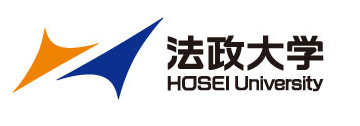 　　　　　　　　　　学習ステーション学生スタッフ エントリーシート※学習ステーションのプログラム・プロジェクトに参加したことがありますか？（　有　・　無　）※新入生サポーター、学生スタッフの経験はありますか？（　有　・　無　）＊これまでに熱中したことや力を入れて取り組んだ経験はありますか？ある場合は取り組み内容などを教えてください。＊あなたの今までの活動や経験をどのように活かしていきたいと考えていますか？＊どのようなプログラムを企画してみたいですか？ありがとうございました。厳正な選考のもと、後日応募者にメールで通知します。                                    　　　　　　　　　　　　　　　　　　　年　　　月　　　日現在                                    　　　　　　　　　　　　　　　　　　　年　　　月　　　日現在 ふりがな 氏　　名学生証番号学部・学科　　　　　　　　　学部　　　　　　　　　学科　　　　　年生年月日　　　　　　年　　　月　　　日生   　(満　　　歳)　E-mail（ＰＣ）（携帯）携帯電話  　　　 （　　　）現住所〒【ゼミ・専攻等の内容または得意な科目の内容】【サークル】【その他の課外活動】（学生スタッフ活動、ｵｰﾌﾟﾝｷｬﾝﾊﾟｽ、自主マスコミ講座、公務員講座等）【応募動機】